                  TRIVIS  –  Střední  škola veřejnoprávní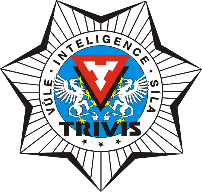                                                Ústí nad Labem, s.r.o.                                                                                               Máchova 1376 / 3, 400 03 Ústí nad LabemŠkola je zapsána v obchodním rejstříku vedeném                                                 tel / fax :  472 777 094, mobil : 724 829 246Krajským soudem v Ústí nad Labem,                                                                                     e-mail : usti@trivis.cz,  www.trivisusti.czoddíl C, vložka 12884.                                                                                                            IČO: 251 0 9 189              IZO: 110 018 095JMENOVÁNÍ ZKUŠEBNÍ MATURITNÍ KOMISE – JARO 2023 – 4B4Předseda maturitní komise:			Mgr. Dominik KolářMístopředseda maturitní komise:			Mgr. Ivana ČernáTřídní učitel:						Mgr. Iva MádlováČESKÝ JAZYK A LITERATURA:Mgr. Iva Mádlová / zkoušejícíMgr. Terezie Aimová / přísedící
ANGLICKÝ JAZYK:  				NĚMECKÝ JAZYK:                               Mgr. Martin Bartoníček / zkoušející		Mgr. Lukáš Reichman / zkoušejícíMgr. Petr Dvořák / přísedící			Mgr. Kateřina Minden Krýslová / přísedící
PRÁVO:Ing. Čestmír Pastýřík / zkoušejícíIng. Bc. Martin Matička / přísedícíINTEGROVANÝ ZÁCHRANNÝ SYSTÉM:Bc. Zdeněk Burda / zkoušejícíMgr. Jana Polesná / přísedící
V Ústí nad Labem 13. 3. 2023							Mgr. Ivana Černá											  ředitelka školy